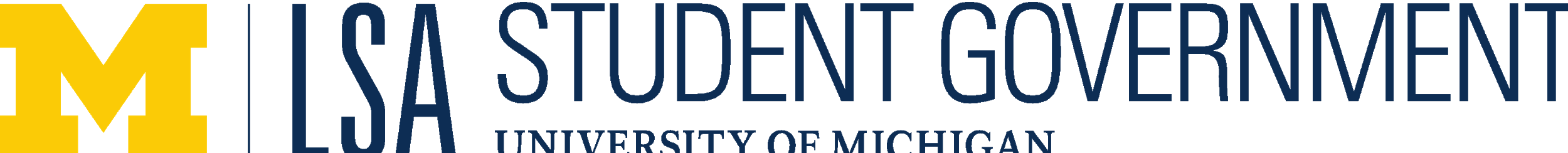 LSA SG General MeetingJanuary 29th, 2020Call to Order Opening Roll CallBrian WangMary McKillopKaitlyn ColyerNick BondeKevan CassonGurliv ChahalNicolas PereiraRiya GuptaDanae DiazTim DalrympleAnna ColvinClaudia McLeanSarah SalinoSophia RichRiley ListEmma RoseAdam GrimesGabby TorresSai PamidighantamAlli GoodsellKathryn McCaugheyDivya ManikandanJacob CohenChayton FivecoatJohn Paul O’NeillFrank FerrariJoseph MeadePrahar DaveKaty KulieAnnouncements Approval of AgendaMcKillopColvinApproval of Previous Minutes McKillopSchulerConstituents TimeWhat is your favorite berry? Guest SpeakersLSA Dean Anne CurzanDean Curzan talked about the future of undergraduate education, the mission of the College of LSA, and our values at the University of Michigan.LSA Strategic Plan ConsultantsExecutive Officer ReportsPresident – Brian Wang (bmwang@umich.edu)Thank you all for participating in the Home Warming party, thank you all for coming! LSA Dean’s office is launching a project for first generation students. I will send this out in email later, but it includes a free dinner. The whole exercise was talking about creating the new LSA mission statement. I saw some people go to the hub, thank you all for going to them for assistance. If you want to engage with them any more let me know. We are done with most of our two on twos. I have 9 TEDx tickets if you are interested, I’ll send a form out. It is February 14th. We should have a projector soon. If you don’t have MCard access anymore please email Mary and I. Concerning AP/IB they passed a version in CSG, it was a “poor” version. They thought that the resolutions were similar enough, but their version is quite different. They use some different language. Some whereas clauses calling LSA students “poor”. I am proud of all of you for actually reading our resolutions. I can’t believe that they passed that. Ben will veto that and propose edits. It took them 3 hours to discuss that they wanted to pass it. Mary, Jordan, and I will be going to that meeting! In new business we will get to the endowment resolution.Dave: concerning that first-generation dinner, who is that open to? Wang: anyone from this community.McLean: did you know that Gabby did such a good job at the LSA  Home Warming?Wang: I did, and she did do amazingly.Vice-President – Mary McKillop (marykmck@umich.edu)Thank you for everyone who filled out the digital steering for this week. In the future we need to fill it out on time. I understand it may be hard to remember to do things, but we need that so we can continue to have it! Please be more aware of that in the future. Last week Brian and I went to the UC. We talked about the Presidential debate that is coming to campus. There is a really big effort going on though the university and how to address the debate, and how students will maintain normal life while the debate is going on. We talked about educational opportunities open to students. If you have any questions about that please let Brian and I know. Thank you all for being so participatory and respectful for the guest speakers that we’ve had. I’m really grateful to all of you for being so great during that. If you have any input, please get that to me and Brian. We met with the academic innovation office for calculator and icliker rentals. We plan on having short term icliker and calculator rentals for LSA students. And then we will go off from that. We are going to CSG next week to talk about AP IB. Ben has been really great about it. We will discuss the endowment fund later. Next week I will have elected representative reports during general. I’ll send out the report schedule for this semester. Nick Martire is coming next week, and he works for the Gary Peters for senator opportunity to maybe campaign. We are non-partisan but we want to provide any relevant opportunities.Dave: doesn’t ITS doesn’t already rent out iclickers?McKillop: yes but they don’t rent individual ones, only iclicker kits of 50 for a few days.Treasurer –Kaitlyn Colyer (kecolyer@umich.edu)Currently we have $68,439.69.Counsel – Nick Bonde (njudeb@umich.edu)IRC was good this week, the only piece of business is the endowment and we will explain later. Not on new business tonight, but BAC bylaw amendment is coming. Academic Relations Officer –Jordan Schuler (jordschu@umich.edu)Yesterday Gabby and I went to present to curriculum committee! Gabby did an awesome job. We talked about AP/IB and fourth semester language and extending the pass-fail deadline. They were most interested in the pass-fail deadline. AP/IB still has the most work to be done. We are hoping around our election day initiatives to do an event so we can provide stamps for absentee ballots. We will be working on making absentee ballots easier for UM students. We are working on medical leave health notes policy. Divya has talked to UHS on the survey that we will be sending out. Prahar got results on textbook resources and move forward to improve access to textbooks.External Relations Officer – Kevan Casson (kecasson@umich.edu)COMM went well this week. We helped TREES out with a flier. Riya and I went to underground printing. We will be getting T-shirts Sweatshirts and Windbreakers. They wouldn’t give us the design unless we created our order. Everything will be subsidized, and it will be pretty cheap. We worked on some social media stuff. Thank you for the mass meeting. Everyone who is chair and vice chair check your website page. Put that in the edit request form and we will update that for you. We talked about the Gala. We haven’t had the best attendance in the past. We were thinking about changing the goal about that. Tim, Prahar, and Gabby were stars of Home Warming! They were passing out merch and fliers like no other. Student Life Relations Officer –Gurliv Chahal (gkc@umich.edu)SLC had our meeting with MDining today. It was the first time we got to hear what MDining has been doing. And were able to give them feedback. 66% people wanted more vegan and veg options. We also shared specific foods that people wanted. They also told us about things they are working on and having an upcoming menu development meeting. They made a commitment to make sure there is a hot veg and vegan option at every meal. It’s good that they are working towards that. They are also working on the environmental impact on their practices. We are having a Valentine’s Day event on …Valentine’s Day. We are going to be passing out candy and having a specific survey on MDining. If there is enough cultural cuisine. Please come to SLC next week, we will be planning our candy grams event. We do need a lot of help in advertising for that and getting candy grams ready. If you want to be involved, please reach out to usColvin: I have 10 basketball tickets for Wisconsin game. I just want to gauge who is interested in attending. Secretary – Nicolas Pereira (nlpereir@umich.edu)Please go to your office hours, I will be checking if you haven’t signed up yet (associates and elected need to). Vice chairs please record your attendance in the attendance sheet you all should have access now. I will be working with TREES to get on the planet blue ambassador certification. If you are a constituent and want associate status, please come up to me at the end of the meeting.Committee ReportsAppointments Committee – Emma Rose (roseemma@umich.edu)If you are not a rep already, please apply to be appointed rep. Please tell your friends to apply. If you are a rep already, please now start checking the interview list that has the google sheet with all the interview slots if they get filled. We have two interviews tomorrow. You don’t have to have anything prepared. We are pushing back the social this Friday to a different weekend. Appointments Hash is still planning on being this Sunday. We will work out the timing of that. We need quorum for that. Cohen: just a reminder interviews are in basement of the leagueMcKillop: if we aren’t going to have enough applicants to have everyone to go to an interview. You won’t get an absence if you can’t go to an interview. If there is an open one that you can do, please do that.Casson: would you mind sending the appointments hash final time out as soon as possible?Rose: will do.McCaughey: how many people go to the interviews?Rose: one person is interviewed, up to a max of four people doing the interviewing.Budget Allocations Committee – Kathryn McCaughey (kdmccaug@umich.edu )Thank you Kevan and Riya for the DC email. We are approving the BAC at large members today. They are all returners. Committee Advocating for Transfer Students – Alli Goodsell (goodsela@umich.edu)I wasn’t at CATS so I yield to CarolineTheuerkauf: we have an event February 5th from 11-2 in the transfer student center. In collaboration with CSG. Week after is transfer student appreciation event. Diversity Affairs Committee – Sai Pamidighantam (ppamidig@umich.edu)We did so much this week. We are making amendment to DAC bylaw. I’m going to IRC to get that worked out. We also talked about Maize and Blue cupboard. Maize and Blue Cupboard is not on the back of syllabi with the rest of services. We want to get that to be put on the back of syllabi. We are going to meet with them if that’s okay. If they don’t have resources, we would like to fund them. Going to be having lot of meetings. We just want to give money to these services. Going back to culture night, we are working on that. We were thinking a doing a Humans of LSA LGBTQ version. We were going to open that up to self-submitted.Task Force and Subcommittee ReportsHealth Subcommittee –Alli Goodsell (goodsela@umich.edu)Health went well this week. We reached out to a bunch of student orgs on campus that are all health related in some way. We each sent out seven or eight emails. I got a lot of responses looking to collaborate on different projects. We started planning our cold and flu booth. Also, health will be working with SLC on valentine’s day to make a self-love checklist.Subcommittee on Technology, Advising, and Academic Resources  – Gaby Torres (gctorres@umich.edu )STAAR was really fun this week. We had a meeting with DUO. They had a lot of stuff to give out. They appreciated that we were able to collaborate. We printed out fliers for STAAR, so if you guys want to send that out to groups, we can get responses now. We worked on the departmental spotlight. We were trying to research to decide how many ways to determine who gets the spotlight. It went really great. If you are interested coming by talk to me. Taking Responsibility for the Earth and Environment Subcommittee – Tim Dalrymple (tjamesd@umich.edu)TREES went well this week. We had a lot of great people doing great things. We thought of events and planned a couple of them. We are planning our committee food sustainability dinner event things. That’ll be on Monday Feb 10th 6-7 we will have our meeting but also be cooking and eating great food. We are working on our fliers with office of sustainability collab. We are looking forward to getting forward on projects and resolutions.Dave: where is that cook out?Tim: that will be at my house, and I will email that out. Dave: what is the status on PBA?Tim: that is in the works.Individual Representative ReportsAppointments, Elections, & NominationsMcCaughey: they all have previously been on BAC, they are all really great. If you have any questions you can ask me.Puscas: I am excited to have the opportunity to be steward of your fundsMotion: McKillopFivecoatGeorge AsherShaunak LokreDanica MillerLouis OrleansWyatt PuscasCameron RifkinBudget Allocations Committee RecommendationsOld BusinessNew BusinessA Resolution to Establish the LSA Student Government Endowment FundSPONSORS:Wang: There has always been the debate about if student government reps should be paid or not. They felt that they were doing so much work they felt that financial compensation was fair. It delved into many conversations, and it raises the question: do we do this because we want to or should this be competitive? 2 years ago, when CSG wanted to fund their own representatives, we did not support CSG getting paid. About 9-10 months ago RHA wanted to give their reps financial compensation for the work that they did. We also did not approve. So, we have discussed this for a long time. That being said, we do leave some people out, as noted from last demographic surveys. We don’t represent low socio-economic groups very well. That’s not how I want this organization to work moving forward. Based on coincidence, some luck, and good will, an opportunity came to me to present to all of you. Kaitlyn and I have met with LSA advancement group and they gave us the opportunity to create an LSA SG endowment. We would fundraise $25,000 and once we get that, it is there, and we can start reaping investment benefits from it. We can get up to $1,200 to spend every year. It is like the university endowment, reaping benefits of that endowment as income. The vision is the LSA SG specific scholarship. This would be distributed out of the LSA scholarship office. Nobody in this room will organize the recipients. To organize this, it may take 5 years. We will likely not see the benefits until we are gone. But it can be potentially very rewarding and help many students that come after us. To allow people how don’t normally come into this room. It comes from the sense on what mark we want to leave. We want to act on the accessibility standpoint. I want to give back. It is not the same as the CSG leadership scholarship. We would have an actual investment. The more money put in the more we can gain. That is why it is something that I want to start now.McKillop: Brian mostly covered it. But this is important to me and I am passionate about. One of my long-term goals has been to expand diversity and accessibility of opportunities to other students. I know it is a big goal, we have been working hard and accumulating a database. I really believe in this. This is just the preliminary approve from you all that this is something LSA SG wants to do. I wanted to emphasize that this is an important accessibility thing. Colyer: as treasury. It is easy to get isolated in this position. I don’t do a lot for constituents. This is not what the resolution is doing, but this could in the future morph into the treasurer to turn into a bloc, and fundraising bloc. Adding that committee would allow dedicated effort into fundraising and abilities of the secretary. Schuler: we would like to have many sponsors on this. QUESTIONS COMMETNS CONCERNSMcCaughey: it talked about targeting lower SES students, what say do we get in who receives it? Is it for need based financial aid? Wang: we will consult with fundraising officer, but that will come, and we will agree as a government what those requirements are. McCaughey: who decides what the endowment is invested in? How do we know if it is invested ethically? What does internal management in the duties as the treasurer? Wang: I imagine the treasurer for what do we produce to the LSA office for the next step? We cannot directy talk to our fundraising/donor base. Ideally that base would be SG alumni. Treasurer would be in charge of what we produce: marketing newsletters, showing activities that our donors should know about, to keep them interested. It is like circle K, informing potential donors, marketing to a different crowd. We have not fully explored; we don’t know how the investment particularly works. But that is an assumption. I’m not sure if this is a conversation that we should have right now. I think $25,000 is so low in real of investments, and I think that the benefits would outweigh the negatives.McCaughey: is it like you aren’t willing to talk about it period?Wang: we just don’t know enough; we can’t direct them on how to invest money. We will see what we can do about that.Fivecoat: looking as this is going to pass, are we going to talk about how this will fit into bloc structure?McKillop: we will be looking into that in the future. In IRC especially.Cho: from my records international students cannot receive financial assistance from the university. How will this deal with that?Wang: as far as we know it would follow university policyColyer: I will do my absolute best, so that this will not be a scholarship that is not under OFA guidelines. They take control over every scholarship on campus. They create all these eligibility things. I’m going to try to work around that. We will have to work with the university. Dave: do we have any data form previous years, to suggest that cost barriers are what is contributing to this demographic survey? McKillop: CSG has done a survey in the past, people participate less in activities when you have work. It has also been documented that people who participate in SG are in the higher socio-economic brackets consistently.Fivecoat: are we going to include all student orgs on campus?Wang: we wanted to make it hard for anyone outside of LSA SG to get it. It isn’t technically possible, but we can make it unlikely.Ferrari: is it framed more so to keep SG members of low socio-economic members in? instead of encouraging them from joining?McKillop: it is to do both, encourage and maintain.Wang: if you have any concerns about this please let us know.Motion to table: FivecoatMcLean  Matters ArisingCasson: SAPAC would like to invite you to SAPAC speakers’ event, I will forward you all that.Simmons: this Saturday form 12-2, there is a rally to protest against UM sexual misconduct policy in reaction to the actions of the provost, he did organize sexual misconduct issue previously. (He no longer does).McKillop: Monday next week starts spectrum center health and wellness events. Check out their website on those. Additionally, since the social was cancelled it is being uncancelled, existential dread themed. O’Neill: housing is hiring. They are hiring for next year.SnapsClosing Roll CallBrian WangMary McKillopKaitlyn ColyerNick BondeJordan SchulerKevan CassonNicolas PereiraDanny HwangTim DalrympleAnna ColvinClaudia McLeanSarah SalinoSophia RichRiley ListEmma RoseAdam GrimesGabby TorresSai PamidighantamAlli GoodsellKathryn McCaugheyDivya ManikandanJacob CohenChayton FivecoatJohn Paul O’NeillCaroline TheuerkaufSungmin ChoNatalie SimmonsJoseph MeadePrahar DaveAdjournment Motion: SchulerMcLeanR W2020.02A Resolution to Establish the LSA Student Government Endowment FundA bill for the consideration of the College of Literature, Science, and the Arts Student GovernmentJanuary 29th 2020Sponsored by: Brian Wang, Kaitlyn Colyer, Mary McKillop, Nick Bonde, and Jordan SchulerWhereas, the mission of the College of Literature, Science, and the Arts Student Government (hereafter LSA SG) is to “actively seek the voices of LSA students and advocate their interests to improve academic and non-academic life”; and,Whereas, LSA SG has sought to create a more equitable environment where students can feel free to participate without fear of barriers, financial or otherwise; and,Whereas, the results of the LSA SG demographic survey from the Fall of 2019 indicates a lack of diversity of socioeconomic status within LSA SG and, Whereas, as part of the goal to better represent the student body of the College, LSA SG should enact initiatives that can help encourage those that face barriers to participate in LSA SG; and, Whereas, previous discussions to incentivize undergraduate student participation with financial compensation within LSA SG have sought alternative sources of funding than from the University of Michigan (hereafter the University), including, but not limited to, the student fees that LSA SG receives each academic term; and, Whereas, LSA SG has specifically denounced with public executive statements the request of funds from the University or drawing of funds from a budget funded by student fees when other sponsored student organizations have sought to compensate their student representatives; and, Whereas, the sponsors understand that it is unfair and improper to use student fees as a justifiable source of compensation; and,Whereas, instead, LSA SG should seek to form an endowment, created and partially managed through the office of LSA Advancement, that will last in perpetuity and aims to assist students who face financial-specific barriers in taking on unpaid student leadership positions; and, Whereas, the express purpose of this endowment will use the investment payouts as a source for a scholarship fund aimed at LSA SG participants facing circumstances mentioned before; and, Whereas, a minimum of $25,000 is required to establish an initial endowment in order to receive the returns from that investment; and, Whereas, the endowment will target and earn its funds through donor support, especially through a network of LSA SG alumnus; and,Be it therefore resolved, the management of the endowment will be guided by LSA Advancement and no LSA SG Representative will be able to retract funds raised specifically for the endowment; and, Be it further resolved, the allocation of funding from the endowment fund will be the responsibility of the LSA Scholarship office and at no point will any member of LSA SG be allowed to determine who receives funding from the endowment fund, and;Be it further resolved, LSA SG will look to house the internal management of the endowment underneath the responsibilities of the Treasurer; and, Be it finally resolved, LSA SG will seek to finalize the establishment of the endowment fund upon the passage of this resolution.